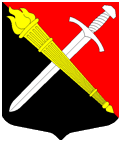 ГЛАВА МУНИЦИПАЛЬНОГО ОБРАЗОВАНИЯМуниципальное образование Тельмановское сельское поселение Тосненского района Ленинградской областиП О С Т А Н О В Л Е Н И Еот «05» октября 2018 г.                                                                               № 5 О назначении публичных слушаний по проектам программ комплексного развития муниципального образования Тельмановское сельское поселение  Тосненского района Ленинградской области на 2018-2027 годы.В соответствии с Федеральным законом от 06.10.2003 № 131-ФЗ «Об общих принципах организации местного самоуправления в РФ», Градостроительным кодексом  РФ, постановлением Правительства РФ от 14.06.2013 № 502 «Об утверждении требований к программам комплексного развития систем коммунальной инфраструктуры поселений, городских округов», постановлением Правительства РФ от 25.12.2015 № 1440 «Об утверждении требований к программам комплексного развития транспортной инфраструктуры поселений, городских округов», постановлением Правительства РФ от 01.10.2015 № 1050 «Об утверждении требований к программам комплексного развития социальной инфраструктуры поселений, городских округов», Уставом муниципального образования Тельмановское сельское поселение Тосненского района Ленинградской области, Решением Совета депутатов муниципального образования Тельмановское сельское поселение Тосненского района Ленинградской области от 11.07.2013 № 55 «Об утверждении положения о порядке организации и проведения публичных слушаний на территории муниципального образования Тельмановское сельское поселение Тосненского района Ленинградской области», выступая инициатором проведения публичных слушаний,Глава муниципального образования Тельмановское сельское поселение Тосненского района Ленинградской областиПОСТАНОВИЛ:	1.Назначить публичные слушания в форме открытого заседания по проектам программ комплексного развития систем коммунальной инфраструктуры, программ комплексного развития объектов транспортной инфраструктуры, программ комплексного развития объектов социальной инфраструктуры муниципального образования Тельмановское сельское поселение Тосненского района Ленинградской области на 2018-2027 годы. 	2. Проведение публичных слушаний назначить на 09 ноября 2018 года в 16 часов 00 минут в здании администрации МО Тельмановское СП по адресу: Ленинградская область, Тосненкий район, пос. Тельмана, д. 50, 1 этаж, зал МКУ «Тельмановский сельский Дом культуры».	3. Сформировать  комиссию по подготовке и проведению публичных слушаний в следующем составе:Председатель комиссии – Сакулин Георгий Васильевич, глава муниципального образования;Заместитель председателя комиссии – Жевнеров Константин Николаевич, заместитель главы администрации;Секретарь комиссии – Коваленко Леонид Валерьевич, ведущий специалист сектора экономики, жилищно-коммунального хозяйства и жилищной политикиЧлены Комиссии:Василенко Михаил Петрович – депутат совета депутатов, председатель комиссии по строительству, землеустройству, жилищно-коммунальному  и дорожному хозяйству;Егорова Наталья Борисовна – депутат совета депутатов, председатель комиссии по развитию физической культуры, массового спорта и молодежной политики;Крюкова Оксана Алексеевна – заместитель главы администрации;Рауктене Татьяна Алексеевна – и.о. директора МКУ «Тельмановский сельский Дом культуры»; Дорожкин Виталий Владимирович – начальник юридического сектора; Каранина Ирина Васильевна – начальник сектора экономики, жилищно-коммунального хозяйства и жилищной политики; Иванова Галина Геннадьевна – начальник сектора по УМИ (управлению муниципальным имуществом), градостроительству и землеустройству ;Петрова Вероника Сергеевна – главный специалист сектора по УМИ (управлению муниципальным имуществом), градостроительству и землеустройству 	4. Публичные слушания проводятся с участием граждан, проживающих на территории муниципального образования Тельмановское сельское поселение Тосненского района Ленинградской области, лиц, законные интересы которых могут быть нарушены в связи с реализацией таких проектов.      5. Комиссии по подготовке и проведению публичных слушаний:     5.1. Подготовить заключение о результатах проведения публичных слушаний и обеспечить его официальное опубликование (обнародование) в порядке, предусмотренном Уставом муниципального образования Тельмановское сельское поселение Тосненского района Ленинградской области.     5.2. Организовать ознакомление с материалами проектов программ комплексного развития, по адресу: Ленинградская область, Тосненский район, пос. Тельмана, д. 50, 2 этаж, каб.№2 с 05 октября 2018г. по 09 ноября 2018г. с 9 часов 00 минут до 16 часов 00 минут по московскому времени, а также на официальном сайте МО Тельмановское СП, размещенном в информационно-телекоммуникационной сети «Интернет» по адресу: www.telmana.info        6. Замечания и предложения по вынесенным на публичные слушания проектам программ комплексного развития могут быть представлены заинтересованными лицами в комиссию по проведению публичных слушаний в письменной форме по адресу: Ленинградская область, Тосненский район, пос. Тельмана, д.50, каб. № 2 по рабочим дням до 09 ноября 2018 года.      6. Комиссии обеспечить официальное опубликование (обнародование) настоящего постановления в порядке, предусмотренном Уставом муниципального образования Тельмановское сельское поселение Тосненского района Ленинградской области.  7. Контроль за исполнение настоящего постановления возложить заместителя главы администрации муниципального образования Тельмановское сельское поселение Тосненского района Ленинградской области Жевнерова К.Н.Глава муниципального образования:		 	               Г.В. Сакулин